МатематикаТема Сложение и вычитание в пределах 100.Тип урока: Урок- путешествии. Обобщающий урок.Цель: показать, чему научились дети, каков уровень их знаний,  умений и вычислительных навыков в пределах 100;развивать познавательный интерес к предмету, а через него такие психические процессы, как мышление, внимание. Сплачивать детский коллектив, показать значимость каждого из учеников в единой работе класса.   Ход урока1 . Организационный момент.Математика сложна,Но говорим с почтением,Что математика нужнаВсем без исключения!Без счёта не будет на улице света,Без счёта не сможет подняться ракета,Без счёта письмо не найдет адресата,И в прятки сыграть не сумеют ребята!Давайте, ребята, учиться считать,Чтоб скорей математиком стать.- Сегодня на уроке математики вас ожидают необычные приключения, потому что мы отправимся  с вами  в лес. Да и лес, ребята, в который мы попадем, тоже необычный- математический. Путешествуя по нему, вы покажите, как усвоили сложение и вычитание  в пределах 100, как умеете решать задачи, правильно строить отрезки, логически мыслить. Поэтому я прошу вас, ребята, быть внимательными и активно мне помогать. А ваша помощь- это  ваше участие на уроке.2. Основная работа с учащимися._ Кто мне подскажет, какое сегодня число?Я тетрадочку открою
И с наклоном положу,
Я от вас, друзья, не скрою,
Ручку я вот так держу.
Сяду прямо, не нагнусь,
За работу я возьмусь.Открываем тетради и записываем число, классная работа. (внимание на осанку).Ребята, мне в руки попало письмо, которое написал один сказочный герой. Как же его зовут? Это мы сейчас узнаем. Я вам буду называть числовые выражения, а вы будете называть значения  этих выражений. Правильно вычислив эти значения, мы сможем открыть букву имени сказочного героя.  А оценивать ваши ответы мне помогут солнышки Если ответ правильный, то солнце ярко светит. Если ошиблись ,то солнышко спряталось за тучку. Но если ответ неправильный, то на небе появится грозная тучка. Но я надеюсь, что этого не случится.Вопросы:Чему равна сумма чисел 20 и 40?Чему равна разность  чисел 54 и 4?Подумайте, какое число на 2 меньше, чем 40?Какое число на 3 больше,чем 12?Увеличьте число 9 на 7.Уменьшите число 51 на 30.12 плюс 12.19 плюс 9.68 минус 38.- Лесовичок пригласил нас в гости и в своем письме передал нам карту, как его найти, но прежде  на почту карту принес неуклюжий медвежонок, и она разорвалась на части. Нам предстоит её правильно сложить, а для этого нужно будет правильно решить примеры, которые вы запишите в столбик.54+23    65-45    14+55    81+17   76-64    46-32    77          20          69         98         12          14-Карта перед нами. Итак, отправляемся в путь. Давайте потихоньку встанем. Внимательно смотрите на меня и повторяйте движения под музыку.На заре в лесу спросонокУмывается ежонок.Мать- ежиха таз берет,Мордочку ежонку трет.Только спину, только спинуНе потрешь родному сынуХодит по росе леснойОн с немытою спиной.Игра на внимание «Хлопни в ладоши». Устная проверка  с использованием  сигнальных карточек.По дороге мы вышли с вами на полянку, где растет дикая яблонька. Ребята, посмотрите, а рядом с яблонькой ёжик, которому так хочется спелых яблочек, только ёжик не может их достать. А мы ему поможем!Ребята, яблочки не простые, а математические  и ёжику они попадут если вы правильно решите примеры. 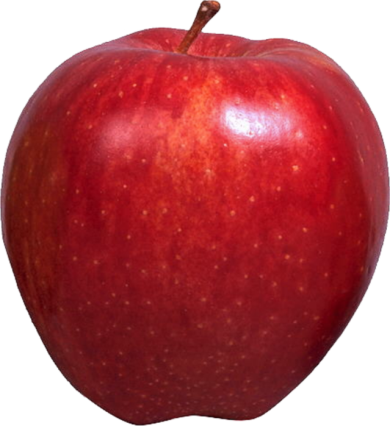 Ёжику помогли, пойдем дальше._ А кто это у нас на пути? Сейчас посмотрим. Повторяйте мои движения, внимательно следя за ними. Пальчиковая гимнастика.«За ягодами»Раз, два, три, четыре, пять,В лес идем мы погулять.За черникой,За малиной,За брусникой,За калиной.Землянику мы найдемИ братишке отнесем. -Идем по дорожке дальше. -Ребята, посмотрите, а вот и белочка  с бельчатами, которые собирают грибочки в корзину. Белочка собрала 25 грибов, а бельчата 15. Из всех собранных грибов 3 оказались  несъедобными. А сколько же съедобных грибов оказались в корзине? Да у нас получилась целая задача. В своей тетради запишите  условие , решение и ответ задачи. Можно приступать к работе. Самостоятельная работа над задачей.Ребята, вы сейчас сравните  решение задачи с доски. Тем, у кого задача решена правильно, наша белочка дарит грибочек.Молодцы!_Посмотрите, ребята,по дороге мы с вами вышли к домику Лесовичка. А рядом с домиком необычная ёлочка. Если внимательно  к ней присмотреться , то можно заметить, что состоит она из геометрических фигур. А как называются эти геометрические фигуры?(Отрезки.)- А что такое отрезок? (Отрезок – это часть прямой, ограниченная началом и концом).Посчитайте, сколько здесь отрезков.(12)Давайте их покажем.Итог  урока.А вот и Лесовичок. Ребята, а что нужно было вам знать и уметь, чтобы пройти к в гости к Лесовичку? Рефлексия.  «Солнышко» - мне всё удалось.                         «Солнышко и тучка» - мне не всё удалось.                        «Тучка» - у меня ничего не получилось.лесовичок151621242830385060